Little Paws Booking Form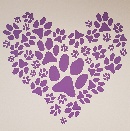 45 Shillinglee, Purbrook PO7 5RW   -  Tel 07951 864803  email: littlepawscatboarding@yahoo.comFacebook@littlepawscb    -    www.littlepawscatboarding.comDetails of your cat(s)Terms & Conditions All cats boarding at Little Paws must be vaccinated and their annual booster vaccinations must be up to date.  Proof must be provided on take in and held by Little Paws for the duration of the cats stay.Bookings will only be confirmed once this booking form has been received (this can be downloaded via my website or I can e mail it to you) Full payment is to be made on day of arrival or before if by bank transfer / PayPal Cancellations must be advised of as soon as possible. (50% fee will apply if less than 7 days of boarding date)I cannot take aggressive cats or any un-neutered male cats that are over 8 months. Please remove any collars prior to boarding, if not they will be removed during their stay, for safety. If your cat requires veterinary attention, Little Paws will try to contact you initially but will take the necessary action needed for your cat(s) in an emergency.Any cat not collected within 7 days of the agreed depart date, will be deemed as abandoned and in this case, I will be entitled to recover all costs arising from the extended stay and will re-home the cat(s)IF YOU HAVE ANY QUESTIONS REGARDING ANY OF THE ABOVE, PLEASE CONTACT MESigned _________________________________________________Date ________________________Cost per day:-     1 Cat £13 – 2 cats £20 – 3 cats £28 – 4 cats £35 (No deposit required)Please note - cost of your cats’ stay is per day (regardless of drop off /collection times)Total days       =Grand Total     £Payments accepted: Cash PayPal  (direct link on invoice)Bank Transfer – Tracy Bentham (Account 12510066   Sort code 11 08 18) please use cat name as reference Owner’s NameAddressTel No(s)EmailEmergency Contact(s)Emergency Tel No(s)Vet DetailsVet Tel NoBooking for 1,2,3 or 4 catsArrival DateArrival Time(Please select)10am      10.30am      (11am - Mon, Fri, Sat only)    4.30pm   5pm      5.30pm      6pmOther as agreed - Depart DateDepart Time (Please select)10am      10.30am      (11am - Mon, Fri, Sat only)    4.30pm   5pm      5.30pm      6pmOther as agreed - 1st Cat2nd CatCat NameMale / FemaleNeutered / Spayed(Please note we cannot take un-neutered male cats over 8months old)Microchip Number (if chipped)AgeDate of last VaccinationProof MUST be provided (vaccination card)Any medication requirements?Please give details of any health issues to be aware ofChoice of wet foodChoice of dried foodTreatsDoes your cat have any particular likes/dislikes?Would you like to bring your cats toys/bedding?If Yes, please advise what 3rd Cat4th CatCat NameMale / FemaleNeutered / Spayed(Please note we cannot take un-neutered male cats over 8months old)Microchip Number (if chipped)AgeDate of last Vaccination  Proof MUST be provided (vaccination card)	Any medication requirements?Please give details of any health issues to be aware ofChoice of wet foodChoice of dried foodTreatsDoes your cat have any particular likes/dislikes?Would you like to bring your cats toys/bedding?If Yes, please advise what 